§1420-G.  Nonresident licensing1.  Qualifications.  Unless denied licensure pursuant to section 1420‑K, a nonresident person must be issued a nonresident producer license if:A.  The person is currently licensed as a resident and in good standing in that person's home state;  [PL 2001, c. 259, §24 (NEW).]B.  The person has submitted the proper request for licensure and has paid any fees required by section 601;  [PL 2001, c. 259, §24 (NEW).]C.  The person has submitted or transmitted to the superintendent the application for licensure submitted to that person's home state, or in lieu of the same, a completed uniform application; and  [PL 2001, c. 259, §24 (NEW).]D.  The person's home state awards nonresident producer licenses to residents of this State on the same basis.  [PL 2001, c. 259, §24 (NEW).][PL 2001, c. 259, §24 (NEW).]2.  Verification.  The superintendent may verify the producer's licensing status through the producer database maintained by the National Association of Insurance Commissioners, its affiliates or subsidiaries or any successor organization.[PL 2001, c. 259, §24 (NEW).]3.  Change of address.  A nonresident producer who moves from one state to another state or a resident producer who moves from this State to another state shall file a change of address and provide certification from the new resident state within 30 days of the change of legal residence.  A fee or license application is not required.[PL 2001, c. 259, §24 (NEW).]4.  Surplus lines; license in home state.  Notwithstanding any other provision of this subchapter, a person licensed as a surplus lines producer in that person's home state must be issued a nonresident surplus lines producer license pursuant to subsection 1.  Except as provided in subsection 1, nothing in this section otherwise amends or supersedes any other provision of chapter 19.[PL 2001, c. 259, §24 (NEW).]5.  Limited lines; license in home state.  Notwithstanding any other provision of this subchapter, a person licensed as a limited line credit insurance or other type of limited lines producer in that person's home state must be issued a nonresident limited lines producer license, pursuant to subsection 1, granting the same scope of authority as granted under the license issued by the producer's home state.  For the purposes of this section, limited line insurance is any authority granted by the home state that restricts the authority of the license to less than the total authority prescribed in the associated major lines pursuant to section 1420‑F, subsection 1, paragraphs A to F.[PL 2001, c. 259, §24 (NEW).]SECTION HISTORYPL 2001, c. 259, §24 (NEW). The State of Maine claims a copyright in its codified statutes. If you intend to republish this material, we require that you include the following disclaimer in your publication:All copyrights and other rights to statutory text are reserved by the State of Maine. The text included in this publication reflects changes made through the First Regular and First Special Session of the 131st Maine Legislature and is current through November 1. 2023
                    . The text is subject to change without notice. It is a version that has not been officially certified by the Secretary of State. Refer to the Maine Revised Statutes Annotated and supplements for certified text.
                The Office of the Revisor of Statutes also requests that you send us one copy of any statutory publication you may produce. Our goal is not to restrict publishing activity, but to keep track of who is publishing what, to identify any needless duplication and to preserve the State's copyright rights.PLEASE NOTE: The Revisor's Office cannot perform research for or provide legal advice or interpretation of Maine law to the public. If you need legal assistance, please contact a qualified attorney.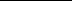 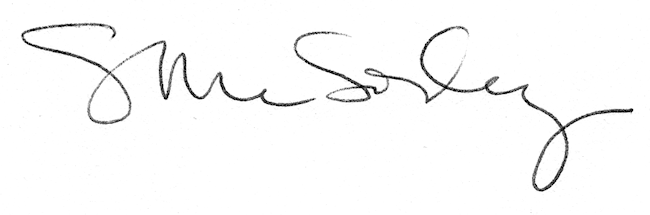 